From the Events Director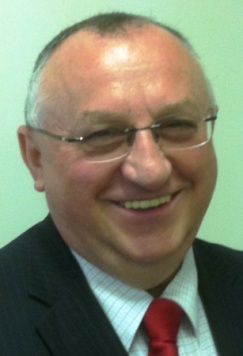 Welcome to 2013, the year of the Water Snake. The Snake does not settle for mediocrity and Water is closely associated with education and research. Let's take advantage of this vibrant influence to improve our lives, our profession, our organisations and our world! Ask yourself: will this be a year of change for you, or a year of consolidation? What goals have you set, what New Year resolutions did you make?The challenge for the coming 12 months is for each of us to ‘stretch’ our skills, knowledge and outlook; embracing the different aspects of our professional lives. So, in 2013 the PMI Sydney Chapter will present you with opportunities to look inwards and further develop your understanding, knowledge and skills to interact with a complex world. Some sessions will cover the techniques and ‘technical’ aspects of the profession such as Portfolio and Project Management, which is slated for mid-February. With the PMI AUS conference in early May there is also an opportunity to examine examples of good practice from high-performing projects. Other sessions will examine ‘soft’ skills, how we interpret the world and act as we do. So, how will you continue to add value to your colleagues, customers and yourself? What goals and plans have you set out? The Chapter and Breakfast Events can be another channel to help you work on this. In the Year of the Snake, don’t stay in your comfort zone. Get out and about, and participate in all that the Sydney Chapter has to offer.Registration & cancellationWe aim to present informative and relevant speakers at our Chapter events, so it’s no surprise to know that our events usually reach capacity very quickly. Members are encouraged to register for events early to avoid disappointment. At the same time, we highly appreciate a courtesy email notifying us of cancellations well ahead of the event date. The requirements we receive from our venue organizers include firming the numbers a few days before the event. This will give those on the waiting list an opportunity to attend and ensure every seat is filled, maximising members’ exposure and minimizing waste. If in doubt regarding availability at an event, please email me at events@pmisydney.org and I will do my best to accommodate your request.PDUsRemember, you are entitled to claim 1 PDU for every PMI Sydney Chapter event that you attend. Details of how to claim your PDUs as per the new categories are on our website. Go to….. (provide link!)